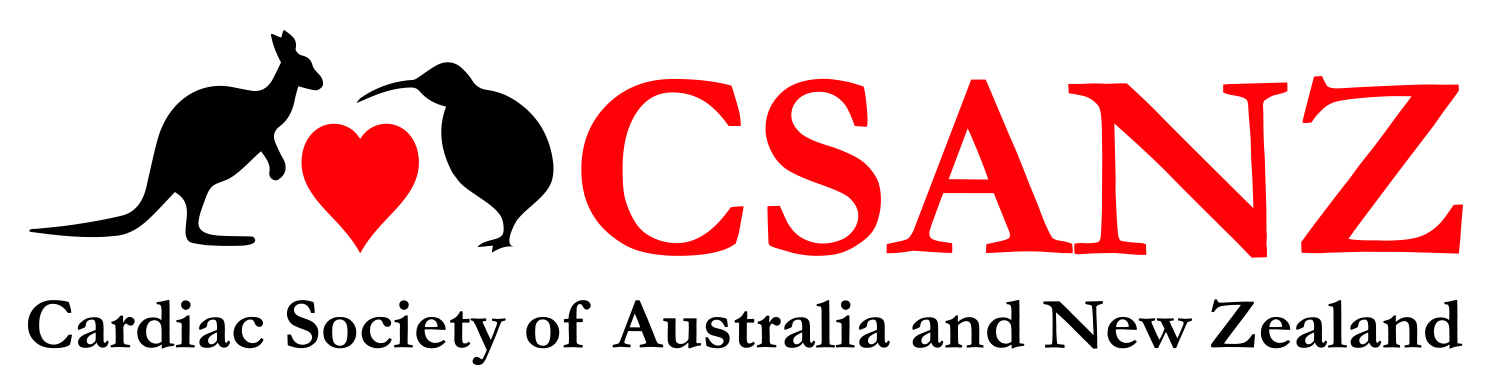 Position Statement Proposal – Note of intentProposal:  To write a position statement regarding xxxProposed by:  xxxxBackground:  Proposed title: Proposed writing group structureChair – Co-Chairs – Writing Committee - Representation from CSANZExternal ReviewOther Comments